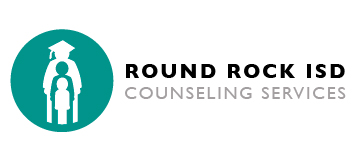 F.Y.I. SEMINAR SERIESEach session will be held at the Old Hopewell Building, adjacent to the Round Rock ISD Lily Delgado Administration Building located at 1311 Round Rock Avenue (Round Rock, Texas 78681) from 6-7 PM.Parents, high school students, staff, and community members are invited to attend.~~~~~~~~~~~~~~~~~~~~~~~~~~~~~~~~~~~~~~~~~~~~~~~~~~~~~~~~~~~~~~~~~~~~~~~~~~~~~~~~~~~~~September 10, 2018 - Healthy Teen Relationships	Randy Randolph with Safe Place’s Expect Respect Program will lead an interactive session on exploring how to make romantic relationships work by looking at...* The types of power dynamics that create hurtful versus loving relationships*The problematic behaviors to pay attention to when you are getting to know someone*How to end a relationship respectfully and move on safely~~~~~~~~~~~~~~~~~~~~~~~~~~~~~~~~~~~~~~~~~~~~~~~~~~~~~~~~~~~~~~~~~~~~~~~~~~~~~~~~~~~~~October 22, 2018 - Drugs and Teens: A Respectful Request for Discussion Laurie Born, Advanced Certified Prevention Specialist - Executive Director, LifeSteps, and Armando T., Special Agent, U.S. Drug Enforcement Administration, will facilitate an interactive discussion about drug use and youth.  Attendees are encouraged to bring their smart devices to anonymously respond to questions.  The intent is to plant seeds for clear thinking about drugs. ~~~~~~~~~~~~~~~~~~~~~~~~~~~~~~~~~~~~~~~~~~~~~~~~~~~~~~~~~~~~~~~~~~~~~~~~~~~~~~~~~~~~~November 12, 2018 - Human Trafficking Awareness	Toni McKinley, M.A., L.P.C., is the Director of Survivor Services with The Refuge for DMST and Author of What Happened to Me?  A Guide for Survivors of Trafficking.  Toni’s passion to help victims rose out of her own childhood experience of child sex trafficking. She is now a survivor leader in her community, state, and nation. She has provided training and speaks at multiple government agencies and organizations who serve survivors of trafficking and she also serves on the School Health Advisory Committee at RRISD. She will present on the red flags of trafficking, which will empower students to protect themselves and their friends.~~~~~~~~~~~~~~~~~~~~~~~~~~~~~~~~~~~~~~~~~~~~~~~~~~~~~~~~~~~~~~~~~~~~~~~~~~~~~~~~~~~~~January 28, 2019 - Social Media 	Justin Burke, author of More Than Liked: Staying True to Yourself in a Social Media-Obsessed Generation, singer-songwriter, social media personality, and university student tackles thirty of the biggest issues bombarding this social media saturated generation around self-worth, confidence, relationships, insecurities, and purpose in life.  Justin will share lessons he has learned from his own life and offer practical solutions.  ~~~~~~~~~~~~~~~~~~~~~~~~~~~~~~~~~~~~~~~~~~~~~~~~~~~~~~~~~~~~~~~~~~~~~~~~~~~~~~~~~~~~~February 25, 2019 - Stress, Anxiety, and Depression	Renee Cameron, M.A., LPC, LMFT, STARRY Training Coordinator, will share tips and strategies for helping with stress and anxiety as they develop.  She will discuss self-care, active listening, stress management and coping skills for processing anxiety effectively. ~~~~~~~~~~~~~~~~~~~~~~~~~~~~~~~~~~~~~~~~~~~~~~~~~~~~~~~~~~~~~~~~~~~~~~~~~~~~~~~~~~~~~March 11, 2019 - LGBTQIA: The BasicsShane Whalley of Daring Dialogues ( http://www.shanewhalley.net/) will help attendees with not only the related vocabulary, but also how to navigate language used in the LGBTQIA communities.  Participants will learn how to debunk myths about bisexuality.  They will also learn about gender identity and expression and the issues facing the transgender and gender non-binary communities.  	~~~~~~~~~~~~~~~~~~~~~~~~~~~~~~~~~~~~~~~~~~~~~~~~~~~~~~~~~~~~~~~~~~~~~~~~~~~~~~~~~~~~~